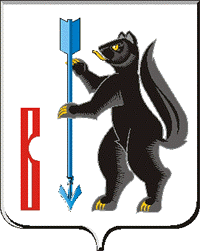 РОССИЙСКАЯ ФЕДЕРАЦИЯСВЕРДЛОВСКАЯ ОБЛАСТЬДУМА ГОРОДСКОГО ОКРУГА ВЕРХОТУРСКИЙРЕШЕНИЕот «06» марта 2019г. №6г. ВерхотурьеО внесении изменений и дополнений в перечень должностей муниципальной службы городского округа Верхотурский, при назначении на которые и  при замещении которых, муниципальные  служащие обязаны предоставлять сведения о своих доходах, расходах, об имуществе и обязательствах имущественного характера своих супруги (супруга) и несовершеннолетних детей, утвержденный решением Думы городского округа Верхотурский от 31.10.2013 № 58 «Об утверждении перечня должностей муниципальной службы городского округа Верхотурский, при назначении на которые и  при замещении которых, муниципальные  служащие обязаны предоставлять сведения о своих доходах, расходах, об имуществе и обязательствах имущественного характера своих супруги (супруга) и несовершеннолетних детей»      В соответствии со статьей  8  Федерального закона от 25 декабря 2008 года № 273-ФЗ «О противодействии коррупции», Федеральным законом от 03 декабря 2012 года № 230-ФЗ «О контроле за соответствием расходов лиц, замещающих государственные должности, и иных их доходам», Решением Думы городского округа Верхотурский от 09 ноября 2017 года  № 62 «Об утверждении структуры Администрации городского округа Верхотурский», руководствуясь Указом Президента Российской Федерации от 18.05.2009 № 557 «Об утверждении перечня должностей федеральной государственной службы, при замещении которых федеральные государственные служащие обязаны представлять сведения о своих доходах, об имуществе и обязательствах имущественного характера, а также сведения о доходах, об имуществе и обязательствах имущественного характера своих супруги (супруга) и несовершеннолетних детей», Указом Губернатора Свердловской области от 01.04.2015 № 159-УГ «Об утверждении перечня должностей государственной гражданской службы Свердловской области, при замещении которых государственные гражданские служащие Свердловской области обязаны представлять сведения о своих доходах, об имуществе и обязательствах имущественного характера, а также сведения о доходах, об имуществе и обязательствах имущественного характера своих супруги (супруга) и несовершеннолетних детей», статьей 21 Устава городского округа Верхотурский, Дума городского округа ВерхотурскийРЕШИЛА:     	1.Внести изменения и дополнения в Перечень должностей муниципальной службы городского округа Верхотурский, при назначении на которые и при замещении которых, муниципальные служащие обязаны предоставлять сведения о своих доходах, расходах, об имуществе и обязательствах имущественного характера своих супруги (супруга) несовершеннолетних детей, утвержденный Решением Думы городского округа Верхотурский от 31.10.2013 № 58 «Об утверждении перечня должностей муниципальной службы городского округа Верхотурский, при назначении на которые и при замещении которых муниципальные служащие обязаны предоставлять сведения о своих доходах, расходах, об имуществе и обязательствах имущественного характера своих супруги (супруга) и несовершеннолетних детей», изложив его в новой редакции, в соответствии с приложением к настоящему Решению.	    2.Опубликовать настоящее Решение в информационном бюллетене «Верхотурская неделя» и разместить на официальном сайте городского округа Верхотурский.      	3.Настоящее Решение вступает в силу с момента подписания.      	4.Контроль исполнения настоящего Решения возложить на постоянную комиссию по регламенту и местному самоуправлению Думы городского округа Верхотурский (Зыков А.В.).                    Главагородского округа Верхотурский                                            А.Г. Лиханов              ПредседательДумы городского округа Верхотурский 				И.А. Комарницкий	Приложениек Решению Думы городского округа Верхотурский от «06» марта 2019г. №6 «О внесении изменений и дополнений в переченьдолжностей муниципальной службы городского округа Верхотурский, при назначении на которые и при замещении которых, муниципальные служащие обязаны предоставлять сведения о своих доходах, расходах, об имуществе и обязательствах имущественного характера своих супруги (супруга) и несовершеннолетних детей, утвержденный решением Думы городского округа Верхотурский от 31.10.2013 № 58 «Об утверждении перечня должностей муниципальной службы городского округа Верхотурский, при назначении на которые и  при замещении которых, муниципальные  служащие обязаны предоставлять сведения о своих доходах, расходах, об имуществе и обязательствах имущественного характера своих супруги (супруга) и несовершеннолетних детей»ПЕРЕЧЕНЬ должностей муниципальной службы городского округа Верхотурский,при назначении на которые и при замещении которых, муниципальные служащие обязаны предоставлять сведения о своих доходах, расходах,об имуществе и обязательствах имущественного характерасвоих супруги (супруга) несовершеннолетних детей	1.Глава городского округа Верхотурский.	2.Председатель Думы городского округа Верхотурский.	3.Председатель Счетной палаты (контрольного органа) городского округа Верхотурский.	4.Заместитель председателя Счетной палаты (контрольного органа) городского округа Верхотурский.	5.Первый заместитель главы Администрации городского округа Верхотурский.	6.Заместитель главы Администрации городского округа Верхотурский по социальным вопросам.	7.Председатель комитета экономики и планирования Администрации городского округа Верхотурский.	8.Главный специалист комитета экономики и планирования Администрации городского округа Верхотурский.	9.Ведущий специалист комитета экономики и планирования Администрации городского округа Верхотурский.	10.Председатель комитета по управлению муниципальным имуществом Администрации городского округа Верхотурский.	11.Ведущий специалист комитета по управлению муниципальным имуществом Администрации городского округа Верхотурский.12.Ведущий специалист организационного отдела Администрации городского округа Верхотурский.	13.Начальник отдела по делам ГО и ЧС Администрации городского округа Верхотурский.	14.Начальник юридического отдела Администрации городского округа Верхотурский.	15.Ведущий специалист юридического отдела Администрации городского округа Верхотурский.	16.Начальник отдела архитектуры и градостроительства Администрации городского округа Верхотурский.	17.Ведущий специалист отдела архитектуры и градостроительства Администрации городского округа Верхотурский.	18.Специалист 1 категории отдела архитектуры и градостроительства Администрации городского округа Верхотурский.	19.Ведущий специалист отдела жилищно-коммунального хозяйства Администрации городского округа Верхотурский.	20.Специалист 1 категории отдела жилищно-коммунального хозяйства Администрации городского округа Верхотурский.	21.Начальник Финансового управления Администрации городского округа Верхотурский.	22.Начальник отдела формирования и исполнения бюджета Финансового управления Администрации городского округа Верхотурский.	23.Начальник отдела учета и отчетности Финансового управления Администрации городского округа Верхотурский.	24.Ведущий специалист отдела учета и отчетности Финансового управления Администрации городского округа Верхотурский.	25.Начальник Управления образования Администрации городского округа Верхотурский.	26.Начальник Управления культуры, туризма и молодежной политики Администрации городского округа Верхотурский.	27.Начальник территориального управления Администрации городского округа Верхотурский.